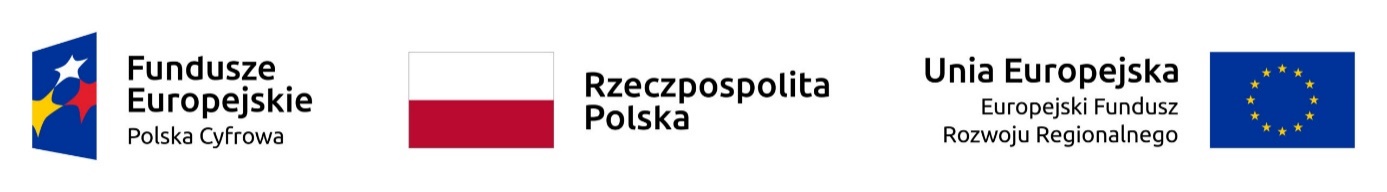 Załącznik nr 4 ZOBOWIĄZANIE,O KTÓRYM MOWA W ART. 118 UST. 3 USTAWY PZP do oddania do dyspozycji wykonawcy niezbędnych zasobówna potrzeby realizacji zamówienia prowadzonego w trybie podstawowym pn. Zakup i dostawa sprzętu komputerowego i oprogramowania w ramach 
Programu Operacyjnego Polska Cyfrowa na lata 2014-2020 Osi Priorytetowej V 
Rozwój cyfrowy JST oraz wzmocnienie cyfrowej odporności na zagrożenia REACT-EUZobowiązuję się do oddania swoich zasobów przy wykonywaniu zamówienia będącego przedmiotem ww. postępowania o udzielenie zamówienia publicznego do dyspozycji wykonawcy:…………………………………………………………………………………………………    (nazwa i adres wykonawcy, któremu udostępniane są zasoby)Oświadczam, że: udostępniam wykonawcy nasze zasoby w zakresie: …………………………………………………………………...………………………….………………………………………………………………………………............................................określenie zasobu – sytuacja finansowa lub ekonomiczna, zdolność techniczna i zawodowa (wiedza 
i doświadczenie), osoby (potencjał kadrowy)obejmującym:……………………………………………………..…………………………………….…………………………………………………………….….………………………………………………(należy podać informacje umożliwiające ocenę spełnienia warunków, określonych w SWZ, przez udostępniane zasoby)sposób wykorzystania udostępnionych przeze mnie zasobów przy wykonywaniu zamówienia publicznego będzie następujący: ……………………………………………………………………………...…………………….…………………………………………………………………………………...………….…………zakres i okres mojego udziału przy wykonywaniu zamówienia publicznego będzie następujący: ………………………………………………………………….……………..…………………….………………………………………………………………………………………………………zrealizuję roboty/usługi*, których dotyczą udostępniane przeze mnie zasoby, odnoszące się do warunków udziału dotyczących wykształcenia*, kwalifikacji zawodowych* lub doświadczenia*, na których polega wykonawca.…………………………………………………………………………………..…………………..………………………………………………………………………………………………………Jestem pouczony i świadomy odpowiedzialności karnej za składanie fałszywych oświadczeń, wynikającej z art. 297 § 1 Kodeksu karnego.*niepotrzebne skreślićNazwa(y) podmiotu(ów) udostępniającego zasoby Adres(y) podmiotu(ów) KRS NR     ……………….…………. adres rejestru: https://ekrs.ms.gov.pl/CEDIG NR NIP ………………..………… adres rejestru: https://prod.ceidg.gov.pl/KRS NR     ……………….…………. adres rejestru: https://ekrs.ms.gov.pl/CEDIG NR NIP ………………..………… adres rejestru: https://prod.ceidg.gov.pl/